Name:  ________________________Dilation Homework Determine whether the dilation from Figure A to Figure B is a reduction or an enlargement. Then find its scale factor.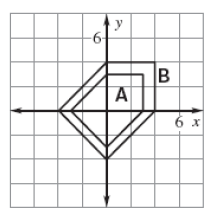 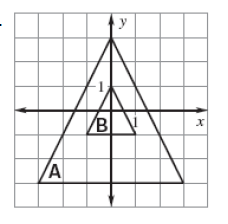 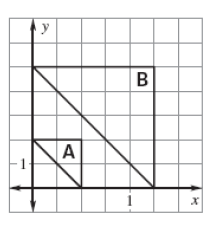 Ex.  					1. 					2. ________scale: ____		________scale: ____	 	________scale: ____ 	 Point A is a vertex of a polygon. Point R is the image of A after the dilation. Find the scale factor of the dilation. Ex. A (-2, -3) and R (-10, -15) 	   3. A (3, 4) and R (9, 12) 	4. A (9, 12) and R (6, 8)Draw a dilation of the figure using the given scale factor.Ex. 					5.  scale 2				6.  Scale 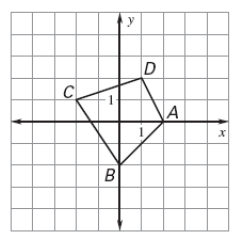 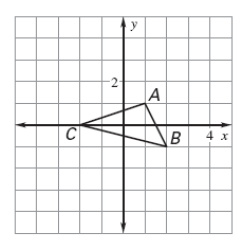 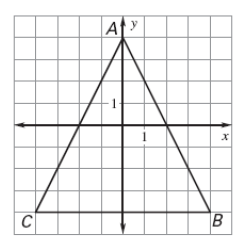 Determine scale dilation from Figure A to Figure B and then, find the values of the variables. 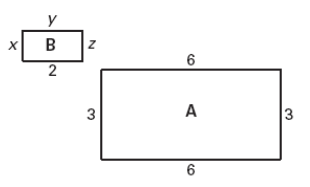 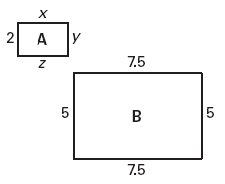 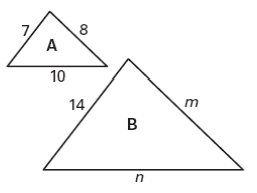 Ex. 					    7.			  		   8.  Draw a dilation of the polygon with the given vertices using the given scale factor. Plot the ordered pairs on the coordinate plane AND the dilation. 9. A(-2, 1), B(-4, 1), C(-2, 4); scale 2  		     10.  A(-5, 5), B(-5, 10), C(10, 0); scale  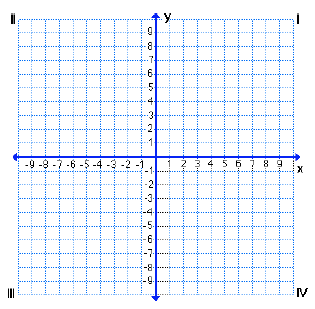 